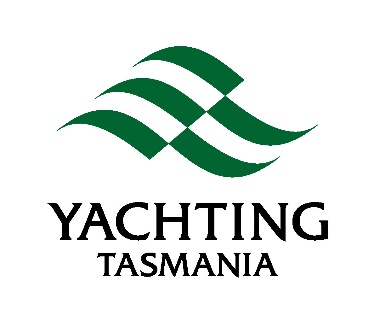 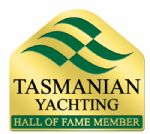 2016 TASMANIAN YACHTING AWARDSPlease select award categoryNominee Details(Please use only this form, ensure all information is included here - do not attach additional pages)Performance DetailsOutstanding performances during the period 1st June 2015 – 16th May 2016. (Please list in order of Merit)Additional comments in respect to contribution can be shown overleaf.I (the nominee) certify that the information provided in support of this nomination is true and accurate (e-mail confirmation will be accepted)Signed 	(nominee) Date	NOMINATIONS CLOSE 16th May 2016TASMANIAN YACHTING AWARDSNOMINEE CITATIONPlease provide detailed comments regarding the quality of the nominee's performancesNominations must be endorsed by a nominator.Nominations must include a colour quality head and shoulders photograph for all categories and action photographs for the male, female, youth awards and the sailor of the year with a disability award. Photographs should be copyright free.Please return the nomination forms by 16th of May 2016 to;Yachting TasmaniaPO Box 3210,West Hobart 7000Email: admin@yachtingtasmania.org Male Sailor of the YearOutstanding Youth AchievementFemale Sailor of the YearDisabled Sailor of the YearVolunteer AwardBennetto MedalYachting Personality of the YearAdministrator/Sports Professional of the YearClub of the YearInstructor of the YearHall of FameSailors NameSailors NameCrew's NameCrew's NameCrew's NameAddressAddressAddressHome TelephoneHome TelephoneHome TelephoneHome TelephoneHome TelephoneWork PhoneWork PhoneWork PhoneHome TelephoneHome TelephoneHome TelephoneHome TelephoneWork PhoneWork PhoneWork PhoneWork PhoneMobileFacsimileFacsimileMobileFacsimileFacsimileE-mail AddressE-mail AddressE-mail AddressE-mail AddressE-mail AddressE-mail AddressDate of Birth (dd/mm/yy)Date of Birth (dd/mm/yy)Date of Birth (dd/mm/yy)Date of Birth (dd/mm/yy)Date of Birth (dd/mm/yy)Date of Birth (dd/mm/yy)Date of Birth (dd/mm/yy)AgeAgeYA ID NumberYA ID NumberYA ID NumberDate of Birth (dd/mm/yy)Date of Birth (dd/mm/yy)Date of Birth (dd/mm/yy)Date of Birth (dd/mm/yy)Date of Birth (dd/mm/yy)Date of Birth (dd/mm/yy)Date of Birth (dd/mm/yy)Date of Birth (dd/mm/yy)AgeAgeAgeYA ID NumberYA ID NumberYA ID NumberYacht/Sailing/ Boating ClubYacht/Sailing/ Boating ClubYacht/Sailing/ Boating ClubYacht/Sailing/ Boating ClubYacht/Sailing/ Boating ClubYacht/Sailing/ Boating ClubYacht/Sailing/Boating ClubYacht/Sailing/Boating ClubYacht/Sailing/Boating ClubYacht/Sailing/Boating ClubYacht/Sailing/Boating ClubYacht/Sailing/Boating ClubYacht/Sailing/Boating ClubClass AssociationClass AssociationClass AssociationClass AssociationClass AssociationClass AssociationClass AssociationClass AssociationClass AssociationDateEventNumber of CompetitorsNumber of NationsPerformanceNominator's NameNominator's Signature